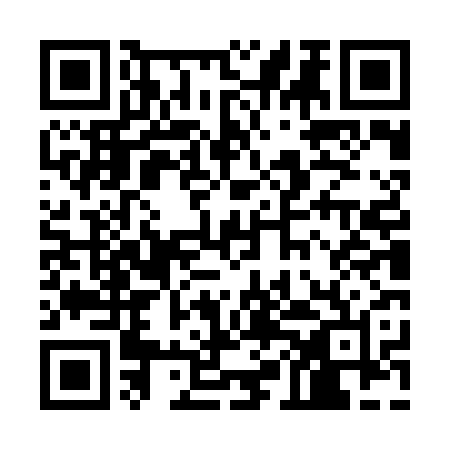 Prayer times for Adu Khaskheli, PakistanMon 1 Apr 2024 - Tue 30 Apr 2024High Latitude Method: Angle Based RulePrayer Calculation Method: University of Islamic SciencesAsar Calculation Method: ShafiPrayer times provided by https://www.salahtimes.comDateDayFajrSunriseDhuhrAsrMaghribIsha1Mon4:576:1412:263:556:397:572Tue4:566:1312:263:556:407:573Wed4:546:1212:263:556:407:584Thu4:536:1112:263:556:417:585Fri4:526:1012:253:546:417:596Sat4:516:0912:253:546:417:597Sun4:506:0812:253:546:428:008Mon4:496:0712:243:546:428:009Tue4:486:0612:243:546:438:0110Wed4:476:0512:243:536:438:0211Thu4:456:0412:243:536:448:0212Fri4:446:0312:233:536:448:0313Sat4:436:0212:233:536:458:0314Sun4:426:0112:233:526:458:0415Mon4:416:0012:233:526:468:0516Tue4:405:5912:223:526:468:0517Wed4:395:5812:223:526:478:0618Thu4:385:5712:223:516:478:0719Fri4:375:5612:223:516:478:0720Sat4:355:5512:213:516:488:0821Sun4:345:5412:213:516:488:0922Mon4:335:5412:213:516:498:0923Tue4:325:5312:213:506:498:1024Wed4:315:5212:213:506:508:1125Thu4:305:5112:213:506:508:1126Fri4:295:5012:203:506:518:1227Sat4:285:4912:203:496:518:1328Sun4:275:4912:203:496:528:1329Mon4:265:4812:203:496:528:1430Tue4:255:4712:203:496:538:15